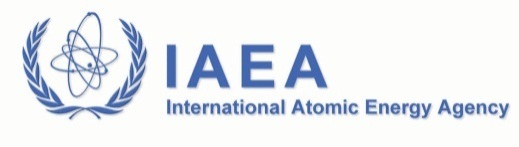 Technical Cooperation (TC) ProgrammeCountry Programme NoteThe Country Programme Note (CPN) contains an overview of the proposed country programme as reflected in the Country Programme Framework (CPF) and/or National Development Plan (NDP). The country programme overview is prepared by the TC National Liaison Officer (NLO) and uploaded to the Programme Cycle Management Framework (PCMF) IT platform.Country programme overviewProposed Programme[Please add a box for each additional project proposed.]Country name:      Programme size:Following an assessment of the ongoing national programme, please list the ongoing national projects which will continue in the next TC cycle and the number of new projects proposed.1. Number of new projects proposed:	     2. List of projects that will continue:	     National safety regulatory infrastructure:Please ensure that the information on radiation safety infrastructure is updated in the Radiation Safety Information Management System (RASIMS) (http://rasims.iaea.org/)Name of national RASIMS coordinator and contact details:      Date when RASIMS was last updated by national RASIMS coordinator:      Project No.: Project Title: Priority No.: Suggested Field of Activity: Overall Objective: Expected Outcome: Link to CPF/ National Development Plan:Please provide specific referencesMain Counterpart Institution: Main Counterpart and Contact Details:Project Number: Title: Priority No: Suggested Field of Activity: Overall Objective:1 Expected Outcome: Link to CPF / National Development Plan:Please provide specific referencesMain Counterpart Institution: Main Counterpart and Contact Details: Project Number: Title: Priority No: Suggested Field of Activity: Overall Objective:1 Expected Outcome: Link to CPF / National Development Plan:Please provide specific referencesMain Counterpart Institution: Main Counterpart and Contact Details: 